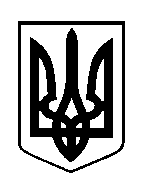 ШОСТКИНСЬКА РАЙОННА РАДАВОСЬМЕ СКЛИКАННЯПОСТІЙНА КОМІСІЯЗ ПИТАНЬ БЮДЖЕТУ, ФІНАНСІВ, ЦІН, ПЛАНУВАННЯ ТА ОБЛІКУ                            І УПРАВЛІННЯ КОМУНАЛЬНОЮ ВЛАСНІСТЮ___________________________________________________________________ ПРОТОКОЛ № 14засідання постійної комісіїм. Шостка                                                                                 19 серпня 2022 рокуВИСТУПИЛИ:	Матлай В.В. – голова постійної комісії.Шановні депутати!На засіданні постійної комісії відсутній секретар комісії. Відповідно пункту 5 розділу 4 Положення про постійні комісії Шосткинської районної ради восьмого скликання, у разі відсутності секретаря, обов'язки виконує заступник голови постійної  комісії.Матлай В.В. – голова постійної комісії.Порядок денний постійної комісії вам розданий. Які будуть пропозиції?За прийняття порядку денного голосували «за» одноголосно.ПОРЯДОК  ДЕННИЙ:Питання, що вносяться на розгляд постійної комісії:Про клопотання депутатів районної ради щодо виділення коштів на виконання депутатських повноважень (надання матеріальної допомоги на лікування онкохворим, тяжкохворим мешканцям Шосткинського району).Доповідає: Шаповал Наталія Олексіївна – завідувач сектору організаційної роботи виконавчого апарату Шосткинської районної ради.1.СЛУХАЛИ: Про клопотання депутатів районної ради щодо виділення коштів на виконання депутатських повноважень (надання матеріальної допомоги на лікування онкохворим, тяжкохворим мешканцям Шосткинського району).Доповідає: Шаповал Наталія Олексіївна – завідувач сектору організаційної роботи виконавчого апарату Шосткинської районної ради.ВИСТУПИЛИ:	Ковальова А.С., Тимченко І.Я. – депутати районної ради.	Пропонуємо підтримати клопотання депутатів районної ради щодо виділення коштів на виконання депутатських повноважень (надання матеріальної допомоги на лікування онкохворим, тяжкохворим мешканцям Шосткинського району).Постійна комісія ВИРІШИЛА: 1. Підтримати клопотання депутатів щодо виділення за рахунок вільного залишку коштів районного бюджету на виконання ними депутатських повноважень (надання матеріальної допомоги на лікування онкохворих та тяжкохворих мешканцям Шосткинського району) на суму 125000 гривень.2. Шосткинській районній державній адміністрації забезпечити фінансування матеріальної допомоги на лікування онкохворим, тяжкохворим мешканцям Шосткинського району, передбаченої Районною програмою соціального захисту населення на 2022 рік, у сумі 125000 гривень, відповідно додатку.                           Голосували: «за» –  одноголосно.Голова постійної комісії                                                       В.МатлайЗаступник голови постійної комісії                                     В.ДолинякВикористання коштів районного бюджету для фінансування виконання депутатами Шосткинської районної ради депутатських повноважень                    у 2022 році на надання матеріальної допомогиПрисутні депутати:Белясник В.І., Вронська Т.В.,            Долиняк В.О., Ковальова А.С.,           Матлай В.В., Матюшенко О.Д.,       Тимченко І.Я.Відсутні:Величко І.А., Лесняк В.Г., Фатун О.В.,  Харитоненко М.О., Чайка О.П. Присутні:Шаповал Н.О. – завідувач сектору організаційної роботи виконавчого апарату Шосткинської районної радиДодаток до протоколу № 14від 19 серпня 2022 року№ з/пДепутат районної радиНапрямок використання коштівКому виділені  коштиСума,грн.Примітка1Бєлясник П.М.лікуванняАлпанов О.І.50002Босак Н.Є.лікуванняБазиль Н.В.50003Босак Н.Є.лікуванняГончарова О.В.50004Горбасьов В.В.лікуванняКолоша Л.В.100005Картавий В.Г.лікуванняКірсанова Н.Й.50006Картавий В.Г.лікуванняШум О.В.50007Ковальва А.С.лікуванняДрапека Р.В.100008Кулик А.В.лікуванняБорисова Л.П.50009Матлай В.М.лікуванняДрапека Р.В.1000010Прохор  Н.О.лікуванняКарпенко О.В.500011Прохор Н.О.лікуванняКоренська О.О.500012Пугач В.М.лікуванняШулік А.С.1000013Слукіна Т.П.лікуванняСєрих В.І.500014Слукіна Т.П.лікуванняШаматрін М.В.500015Хохлов В.М.лікуванняСавченко О.Л.500016Хохлов В.М.лікуванняХавро І.В.500017Чайка О.П.лікуванняЖаданова В.В.500018Чайка О.П.лікуванняКуліш С.О.500019Штанюк О.М.лікуванняКузюра М.Д.500020Штанюк О.М.лікуванняСпановська В.П.500021Якименко Я.Я.лікуванняКостенко І.В.5000РАЗОМ:РАЗОМ:РАЗОМ:РАЗОМ:125000